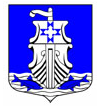  Совет депутатов                            муниципального образования«Усть-Лужское сельское поселение»Кингисеппского муниципального районаЛенинградской области(третий созыв) Р Е Ш Е Н И Е  10 июня  2019 года №317 Об      утверждении     отчета   главы Муниципального           образования «Усть-Лужское сельское поселение»Кингисеппского     муниципальногоРайона     Ленинградской     области «О    результатах    деятельности  за2018  год.         В соответствии с ч.5.1. ст.36 Федерального закона  от 06.10.2013 года №131-ФЗ «Об общих принципах организации местного самоуправления в Российской Федерации»,Ч.     Устава МО «Усть-Лужское сельское поселение» Совет депутатов  МО «Усть-Лужское сельское поселение РЕШИЛ:  Утвердить отчет главы муниципального образования «Усть-Лужское сельское поселение» Кингисеппского муниципального района Ленинградской области «О результатах деятельности за 2018 год согласно приложению.Признать работу главы муниципального образования « Усть-Лужское сельское поселение Кингисеппского муниципального района Ленинградской области удовлетворительной.Настоящее решение подлежит  официальному опубликованию в средствах массовой информации.Глава МО«Усть-Лужское сельское поселение»                                                                     П.И. Казарян  